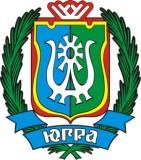 СЛУЖБАЖИЛИЩНОГО И СТРОИТЕЛЬНОГО НАДЗОРАХАНТЫ-МАНСИЙСКОГО АВТОНОМНОГО ОКРУГА – ЮГРЫ(ЖИЛСТРОЙНАДЗОР ЮГРЫ)ПОЯСНИТЕЛЬНАЯ ЗАПИСКА к Постановлению Правительства Ханты-Мансийского автономного округа – Югры от 03.06.2011 № 192-п «О порядке проведения проверки сметной стоимости проектно-изыскательских работ, работ по капитальному ремонту, финансирование которых планируется осуществлять за счет средств бюджета Ханты-Мансийского автономного округа – Югры»	Постановлению Правительства Ханты-Мансийского автономного округа – Югры от 03.06.2011 № 192-п «О порядке проведения проверки сметной стоимости проектно-изыскательских работ, работ по капитальному ремонту, финансирование которых планируется осуществлять за счет средств бюджета Ханты-Мансийского автономного округа – Югры (далее – постановление № 192-п). 	Постановление № 192-п принято Правительством Ханты-Мансийского автономного округа – Югры во исполнение пункта 6 постановления Правительства Ханты-Мансийского автономного округа - Югры от 14 апреля 2011 года N 124-п "О порядке проведения проверки сметной стоимости инвестиционных проектов на предмет достоверности использования направляемых на капитальные вложения средств бюджета Ханты-Мансийского автономного округа - Югры".	  Постановление № 192-п на территории автономного округа действует с15.06.2011. Вышеуказанное постановление Правительства автономного округа принято с целью эффективного использования средств бюджета Ханты-Мансийского автономного округа - Югры, направляемых на капитальные вложения. Субъектами, участвующими в реализации постановления № 192-п, являются муниципальные учреждения, предприятия, учреждения автономного округа, в полномочия которых входит осуществление финансирования с учетом средств бюджета Ханты-Мансийского автономного округа - Югры (далее – автономный округ) проектно-изыскательских работ, работ по капитальному и текущему ремонту объектов.   	Расходы бюджета автономного возникают в связи с оплатой проверки сметной стоимости проектно-изыскательских работ, работ по капитальному и текущему ремонту в соответствии с разделом 6 Порядка проведения проверки сметной стоимости проектно-изыскательских работ, работ по капитальному и текущему ремонту, финансирование которых планируется осуществлять  за счет средств бюджета Ханты-Мансийского автономного округа – Югры, утвержденного постановлением № 192-п. 	В рамках реализации постановления № 192-п доходы в бюджет автономного округа отсутствуют.	Постановление № 192-п субъектов предпринимательской деятельности проведение обязывает проведение проверки сметной стоимости проектно-изыскательских работ, работ по капитальному и текущему ремонту, финансирование которых планируется осуществлять полностью или частично за счет средств бюджета Ханты-Мансийского автономного округа – ЮгрыПостановление № 192-п не содержит положений: - регулирующих отношения в сфере предпринимательской и инвестиционной деятельности;- вводящих (способствующих введению) избыточные обязанности, запреты и ограничения для субъектов предпринимательской и инвестиционной деятельности;- способствующих возникновению необоснованных расходов субъектов предпринимательской и инвестиционной деятельности и бюджета автономного округаПостановление № 192-п не определяет перечень сведений, содержащих государственную и иную охраняемую тайну, сведений для служебного пользования, а также сведений, содержащих персональные данные.ул. Мира, 104,   г. ,Ханты-Мансийский автономный округ - Югра,Тюменская область,  Россия,  628007Телефон: (3467) 32-80-03                            факс: (3467) 32-73-67              e-mail: jsn@admhmao.ru